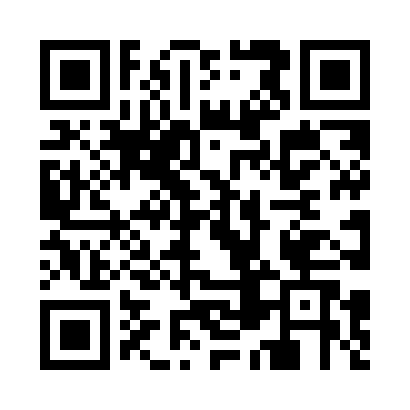 Prayer times for Cajamarca, PeruWed 1 May 2024 - Fri 31 May 2024High Latitude Method: NonePrayer Calculation Method: Muslim World LeagueAsar Calculation Method: ShafiPrayer times provided by https://www.salahtimes.comDateDayFajrSunriseDhuhrAsrMaghribIsha1Wed5:046:1512:113:336:077:142Thu5:046:1512:113:326:067:143Fri5:046:1612:113:326:067:144Sat5:046:1612:113:326:067:135Sun5:046:1612:113:326:067:136Mon5:046:1612:113:326:057:137Tue5:046:1612:113:326:057:138Wed5:046:1612:103:326:057:139Thu5:046:1612:103:326:057:1310Fri5:046:1612:103:326:057:1311Sat5:046:1612:103:326:047:1312Sun5:046:1612:103:326:047:1313Mon5:046:1612:103:326:047:1314Tue5:046:1712:103:326:047:1315Wed5:046:1712:103:326:047:1316Thu5:046:1712:103:326:047:1317Fri5:046:1712:103:326:047:1318Sat5:046:1712:103:326:047:1319Sun5:046:1712:113:326:047:1320Mon5:046:1812:113:326:047:1321Tue5:046:1812:113:326:047:1322Wed5:046:1812:113:326:047:1323Thu5:046:1812:113:326:047:1324Fri5:056:1812:113:336:047:1325Sat5:056:1812:113:336:047:1326Sun5:056:1912:113:336:047:1327Mon5:056:1912:113:336:047:1328Tue5:056:1912:113:336:047:1329Wed5:056:1912:123:336:047:1430Thu5:056:2012:123:336:047:1431Fri5:056:2012:123:336:047:14